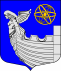 Местная администрациямуниципального образования муниципальный округ №7ПОСТАНОВЛЕНИЕ «_____»_______ года                                                                                                        №    -П-ЭСанкт-ПетербургО внесении изменений в ПостановлениеМестной администрации муниципального образования муниципальный округ №7 от 08.02.2012 № 38-П-Э«Об утверждении административного регламентапредоставления местной администрацией муниципальногообразования муниципальный округ №7 муниципальной услуги «Консультирование потребителей по вопросам защиты прав потребителей»»Рассмотрев протест Прокурора Василеостровского района Санкт-Петербурга от 10.01.2018 №03-01-2018/12 на п.п. 5.4, 5.13 постановления местной администрации МО МО №7 от 08.02.2012 №38-П-Э, местная администрация муниципального образования муниципальный округ №7,ПОСТАНОВЛЯЕТ: Внести следующие изменения в административный регламент предоставления местной администрацией муниципального образования муниципальный округ №7 муниципальной услуги «Консультирование потребителей по вопросам защиты прав потребителей», утвержденный Постановлением местной администрации муниципального образования муниципальный округ №7 от 08.02.2012 № 38-П-Э (далее – Регламент):	1.1. В абзаце третьем пункта 5.4. Регламента слова «, заверенная печатью заявителя и подписанная руководителем заявителя или уполномоченным этим руководителем лицом» исключить;	1.2. Абзац четвертый пункта 5.4. Регламента дополнить словами «(для юридических лиц)»; 1.3. Пункт 5.13. Регламента изложить в следующей редакции:«5.13. Местная администрация вправе оставить жалобу без ответа в случаях, установленных Федеральным законом 	от 02.05.2006 № 59-ФЗ «О порядке рассмотрения обращений граждан Российской Федерации».».                  2. Официально опубликовать настоящее постановление в официальном печатном издании – «Бюллетень муниципального округа №7».3. Настоящее постановление вступает в силу на следующий день после дня его официального опубликования. 4. Контроль за исполнением настоящего постановления возложить на Заместителя главы местной администрации.Глава местной администрациимуниципального образования муниципальный округ №7							           А.А. Гоголкин